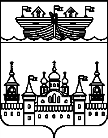 АДМИНИСТРАЦИЯ Р.П. ВОСКРЕСЕНСКОЕВОСКРЕСЕНСКОГО МУНИЦИПАЛЬНОГО РАЙОНАНИЖЕГОРОДСКОЙ ОБЛАСТИПОСТАНОВЛЕНИЕ13 мая 2020 года 	№  39О предоставлении разрешения  на условный вид разрешенного использования  земельных участковВ соответствии с Федеральным законом РФ от 06 октября 2003 года № 131 – ФЗ «Об общих принципах организации местного самоуправления в Российской Федерации», Федеральным законом РФ от 29 декабря 2004 года № 191-ФЗ «О введение в действие Градостроительного кодекса РФ», Уставом р.п.Воскресенское, Положением о публичных слушаниях, утвержденным  решением поселкового совета от 06.03.2015 года № 4, на основании протокола публичных слушаний от 12.05.2020 г., администрация р.п.Воскресенское постановляет:1.Принять к сведению результаты публичных слушаний от 12.05.2020 г.  и предоставить разрешение на условный вид разрешенного использования  «объекты придорожного сервиса»  для земельных участков-р.п.Воскресенское ул.Октябрьская д.35, пл. 200 кв.м. , кад.номер 52:11:0110011:728, вид разрешенного использования «для строительства автомойки на два машиноместа и кафе», зона П1;-р.п.Воскресенское ул.Октябрьская с западной строны  на расстоянии 11 м от д.29,  пл. 225 кв.м. , кад.номер 52:11:0110011:727,  вид разрешенного использования «обслуживание автотранспорта», зона П1.2.Обнародовать данное постановление на официальном сайте администрации Воскресенского муниципального района в информационно-теолекоммуникационной сети Интернет, на информационном стенде в здании администрации.3.Настоящее постановлениевступает в силу со дня его официального обнародования.Глава администрации 						А.В.Гурылев